แบบรายงานผลการดำเนินงานโครงการตามแผนปฏิบัติการประจำปี  ปีการศึกษา  ๒๕๖๓๑.  ชื่อโครงการ 	โครงการพัฒนาคุณธรรม จริยธรรมโรงเรียนวิถีพุทธ๒.  สนองกลยุทธ์โรงเรียน  ข้อที่ 10  จัดกิจกรรมการเรียนรู้ที่ส่งเสริมวัฒนธรรมประเพณีไทย ภูมิปัญญาท้องถิ่น        รวมถึงคุณธรรม จริยธรรม๓.  สนองมาตรฐานที่ ๑  คุณภาพผู้เรียน ข้อที่ ๑.๑ ผลสัมฤทธิ์ทางวิชาการของผู้เรียน       ข้อที่ ๑.๒  คุณลักษณะอันพึงประสงค์ของผู้เรียน๔.  ผู้รับผิดชอบโครงการ  ชื่อผู้รับผิดชอบ นางพิศมัย  พงค์สุวรรณ  , นางสาวจันทร์จิรา  แซ่กี่๕.  วัตถุประสงค์.๕.๑  เพื่อให้ผู้เรียนได้พัฒนาตนเองด้านคุณธรรมจริยธรรม๕.๒  เพื่อให้ผู้เรียนได้เรียนรู้การอยู่ร่วมกันในสังคม๕.๓  เพื่อให้ฝึกปฏิบัติด้านวัฒนธรรมและประเพณี๖.  เป้าหมาย     ๖.๑ เป้าหมายเชิงปริมาณ-   นักเรียนเข้าร่วมกิจกรรม ๑๐๐%	-   นักเรียนจำนวน ๙๐% ทำกิจกรรมทางพระพุทธศาสนาได้๓.๒  เชิงคุณภาพ	นักเรียนมีการพัฒนาด้านคุณธรรมจริยธรรมนักเรียนได้พัฒนาทางด้านจิตใจ	 ๗.  ตัวชี้วัดความสำเร็จ	           ๗.๑ ผู้เรียนพัฒนาตนเองด้านคุณธรรมจริยธรรม ๑๐๐%๗.๒ ผู้เรียนได้เรียนรู้ร่วมกันอย่างมีความสุข ๑๐๐%๗.๓ผู้เรียนได้ฝึกปฏิบัติด้านวัฒนธรรมประเพณีและสามารถนำไปใช้ได้อย่างถูกต้อง๘.  การดำเนินงาน	การดำเนินงานโครงการ  .พัฒนาคุณธรรม จริยธรรมโรงเรียนวิถีพุทธประกอบด้วยกิจกรรม จำนวน  ๖ กิจกรรม โดยแต่ละกิจกรรมมีการดำเนินงานดังนี้ ๑  กิจกรรมค่ายพุทธบุตร. เป็นกิจกรรมที่มีลักษณะของกิจกรรม คือจัดได้ตลอดปีการศึกษา	๒  กิจกรรมสอบธรรมศึกษาตารางการสอบธรรมศึกษาของนักเรียน  ตั้งแต่ปีการศึกษา  ๒๕๖๐  -  ๒๕๖๓ตารางการสอบธรรมศึกษาของครู ตั้งแต่ปีการศึกษา  ๒๕๖๐  -  ๒๕๖๓ 	การสอบธรรมศึกษา เป็นกิจกรรมที่จัดช่วงภาคเรียนที่ ๒ เตรียมสอบนักเรียนตั้งแต่ชั้น  ป.๔ -  ม๓  ปีนี้สอบวันที่ ๕ มีนาคม ๒๕๖๓ เริ่มติวนักเรียนเข้าสอบ จำนวน  ๑๒๓ คน ครู จำนวน  ๙  คน  รวมทั้งหมด  ๑๓๒คนสอบที่โรงเรียนบ้านทุ่งไพล   สอบได้ทั้งหมด  ๕๗  คน  เพื่อการสอบในครั้งนี้จึงได้จัดติวในปีการศึกษา ๒๕๖๓  มีการติวโดยพระอาจารย์ฟุกุโอกะปัญญาทีโป  จากวัดนาม่วง  คุณครูประจำชั้น  ครูที่รับผิดชอบโครงการ ดังนี้ครั้งที่  ๑   วันที่   ๕ ธันวาคม  ๒๕๖๓    โดยพระอาจารย์ฟุกุโอกะปัญญาทีโป  จากวัดนาม่วง  ครั้งที่  ๒   วันที่  ๒๑  ธันวาคม  ๒๕๖๓   กระดาษคำตอบ  ๔๘๐  บาท สอนโดยพระอาจารย์ฟุกุโอกะปัญญาทีโป  จากวัดนาม่วง  และ  ครูผู้รับผิดชอบกิจกรรมครั้งที่  ๓  วันที่   ๒๔ ธันวาคม  ๒๕๖๓  ใช้งบประมาณ  ๑,๕๐๐  บาท  ค่ารถ  ตอบแทนพระวิทยากรครั้งที่ ๔  วันที่   ๒ มีนาคม  ๒๕๖๔ ใช้งบประมาณ  ๙๑๐  บาท ค่าน้ำมันรถ  กระดาษใช้ติว  ตอบแทนพระวิทยากร	๓.กิจกรรมสุดสัปดาห์ เป็นกิจกรรมที่มีลักษณะของกิจกรรม จัดทั้งโรงเรียนครูและนักเรียนร่วมกิจกรรมทุกวันศุกร์  ณ โรงเรียนบ้านคูหา  มีผู้เข้าร่วมกิจกรรมทั้งหมด  จำนวน  ๓๓๕  คน  (ยกเว้นวันศุกร์มกิจกรรมซ้อน  หรือหยุดวันสำคัญ)                                  ตารางการทำกิจกรรมสุดสัปดาห์  ปีการศึกษา  ๒๕๖๓ ๔ กิจกรรม  มารยาทไทย   ลักษณะของกิจกรรมครูและนักเรียนร่วมฝึกเช่น  หน้าเสาธง  หน้าประตูโรงเรียนครูทุกคนและทุกวันช่วยกันสอนนักเรียน ครูที่รับผิดชอบจะคอยดูแลเพิ่มเติม นักเรียนร่วมกิจกรรม ทั้งโรงเรียน                             ตารางการแข่งมารยาทไทยระดับเขตพื้นที่การศึกษาสงขลาเขต ๓๕.กิจกรรมวันพระ  นำนักเรียนไปทำบุญที่วัด บางครั้งจัดที่โรงเรียน   ครู  นักเรียน  ผู้ปกครอง  ร่วมทำบุญตักบาตร  ปีการศึกษา  ๒๕๖๓ ช่วงหลังหยุดเพราะสถานการณ์โควิด๖.กิจกรรมวันสำคัญ  นำนักเรียนไปทำพิธีทางศาสนาที่วัดทุกครั้งเช่นวัน  เข้าพรรษา  วิสาขบูชา  วันสารทเดือนสิบ    วันมาฆบูชา  วันหล่อเทียนพรรษา  เป็นต้น๙.  การมีส่วนร่วมของหน่วยงานภายนอก / ชุมชน	การดำเนินงานโครงการ - ได้มีหน่วยงานภายนอกและชุมชนเข้ามามีส่วนร่วมในการดำเนินงานในด้านต่างๆ ดังนี้๑ แจ้งการจัดกิจกรรมให้กรรมการสถานศึกษาทราบทุกกิจกรรม  และปรึกษาหารือ๒ องค์การบริหารส่วนตำบลคูหามีส่วนร่วมในทุกกิจกรรม๓ เจ้าอาวาส วัดคูหาให้ความร่วมมือทุกกิจกรรม๔ ผู้นำชุมชน ให้ความร่วมมือเป็นอย่างดี๑๐.  ผลสำเร็จของโครงการ       ๑๐.๑ ผลสำเร็จตามตัวชี้วัดความสำเร็จ        ๑๐.๒  สรุปผลสำเร็จของโครงการผลสำเร็จของโครงการโดยรวม  	         		คิดเป็นร้อยละ 	๑๐๐.ระดับความพึงพอใจของผู้เข้าร่วมโครงการโดยรวม 	มีค่าเฉลี่ย  	๑๐๐
							อยู่ในระดับ 	ดีมาก๑๑.  งบประมาณ๑๑.๑ ประเภทงบประมาณ   (  ) เงินอุดหนุนการศึกษา    (  / ) เงินรายได้สถานศึกษา    (  ) เงินระดมทรัพยากร       (  ) เงินอื่นๆ        ๑๑.๒ การใช้งบประมาณปีการศึกษา ๒๕๖๓		๑. งบประมาณที่ได้รับอนุมัติ   ๒๕,๐๐๐.  บาท		๒. งบประมาณที่ใช้ไป		-         บาท		๓. งบประมาณคงเหลือ           ๒๕,๐๐๐  บาท๑๒.  สรุปในภาพรวมจากการดำเนินงานโครงการพัฒนาคุณธรรม จริยธรรมโรงเรียนวิถีพุทธ   มีข้อพิจารณา
ในการดำเนินงาน  ดังนี้จุดเด่นของโครงการนักเรียนปฏิบัติและนำไปใช้ในชีวิตประจำวันได้เป็นอย่างดีได้รักษาขนบธรรมเนียมประเพณีและสืบทอดศาสนาต่อไปจุดควรพัฒนาของโครงการมีการประกวดในบางกิจกรรมเช่นการไหว้  สวดมนต์ข้อเสนอแนะเพื่อการพัฒนาโครงการนำนักเรียนไปเรียนรู้นอกสถานศึกษา             						ลงชื่อ...........................................     (.นางพิศมัย  พงค์สุวรรณ)    ผู้รายงานความคิดเห็นผู้บริหาร  ...............................................................................................................................................................................................................................................................................................................................................................................................................................................................................................................................................................................................................................................................................................................................................							ลงชื่อ.....................................................							     (นางสาวกชภัท  เกื้อก่อยอด)							      ผู้อำนวยการโรงเรียนบ้านคูหาภาพประกอบกิจกรรมในโครงการ๑ กิจกรรมมารยาทไทย                                        ๒  กิจกรรมสุดสัปดาห์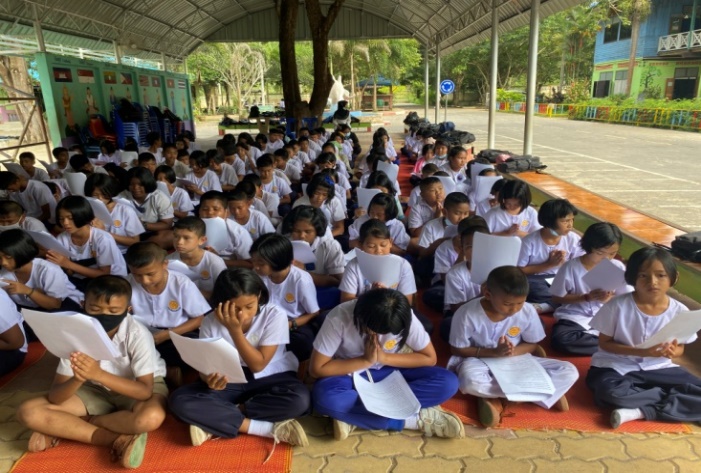 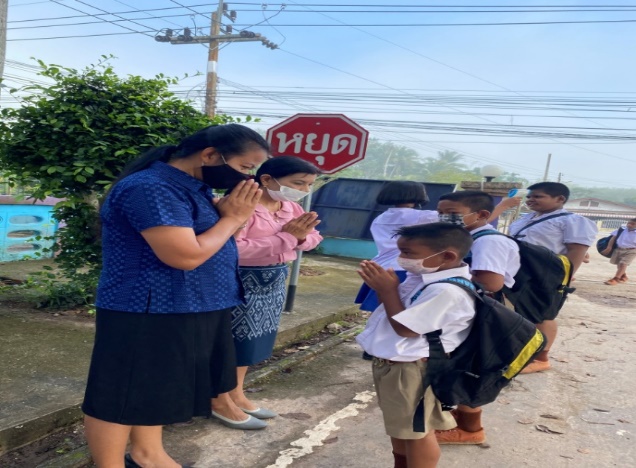 ๓.กิจกรรมสอบธรรมศึกษา                                      ๔  กิจกรรมวันพระที่วัดคูหา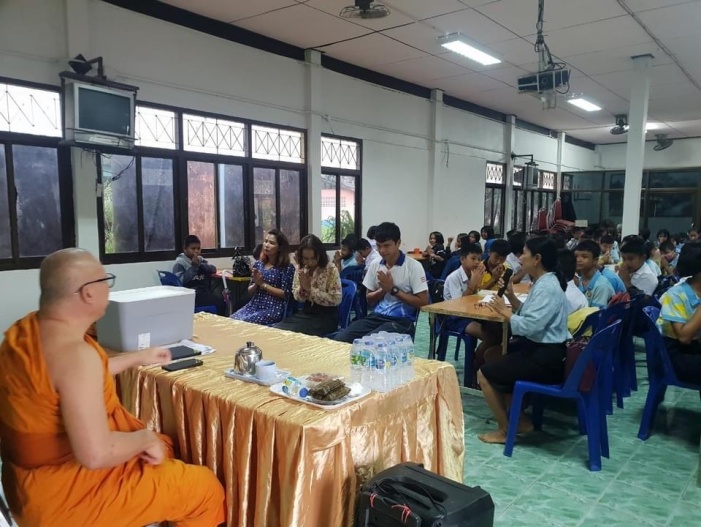 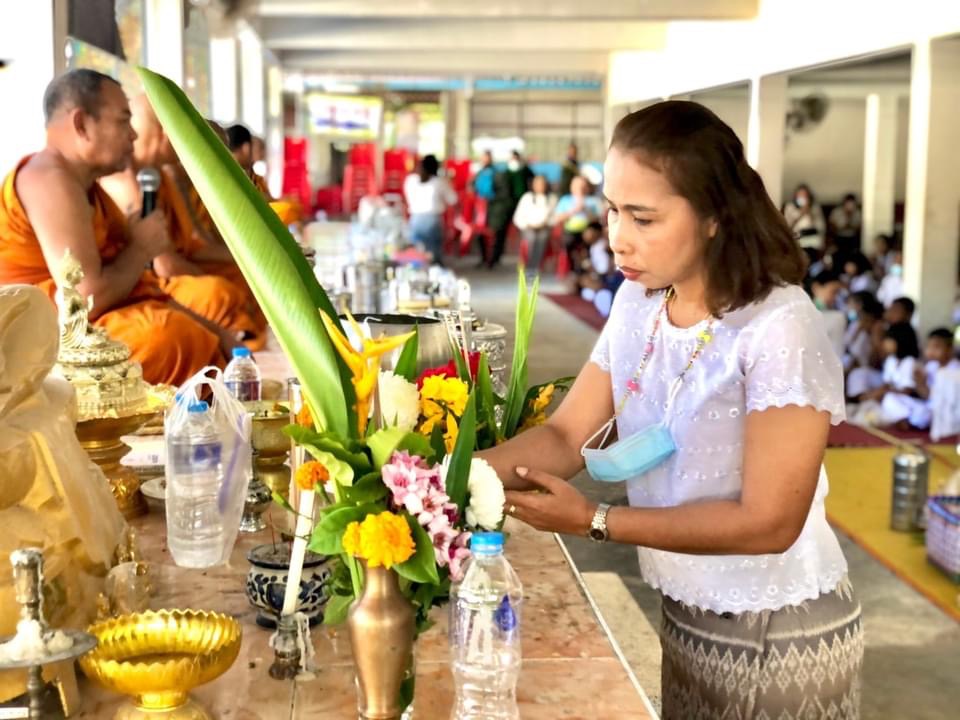 ๕.ค่ายพุทธบุตร                                     ๖กิจกรรมวันสำคัญทางศาสนา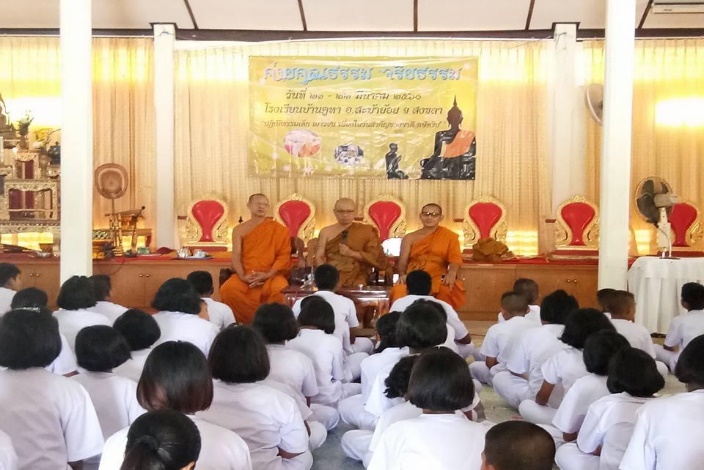 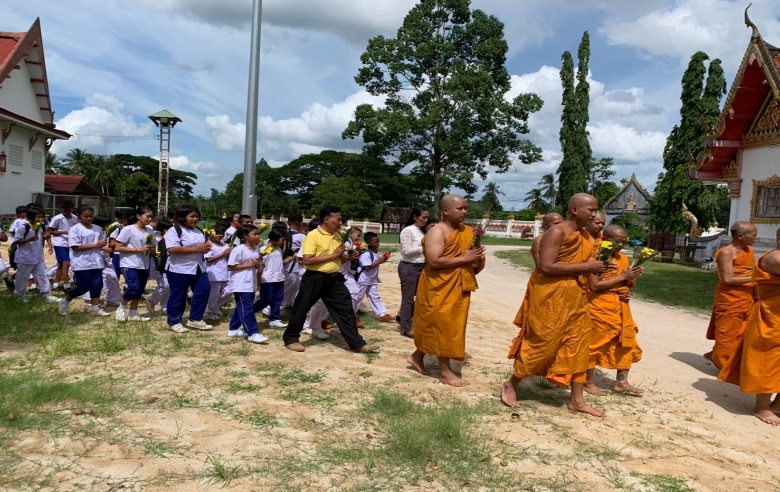 ภาพประกอบกิจกรรมโครงการโรงเรียนวิถีพุทธโรงเรียนบ้านคูหา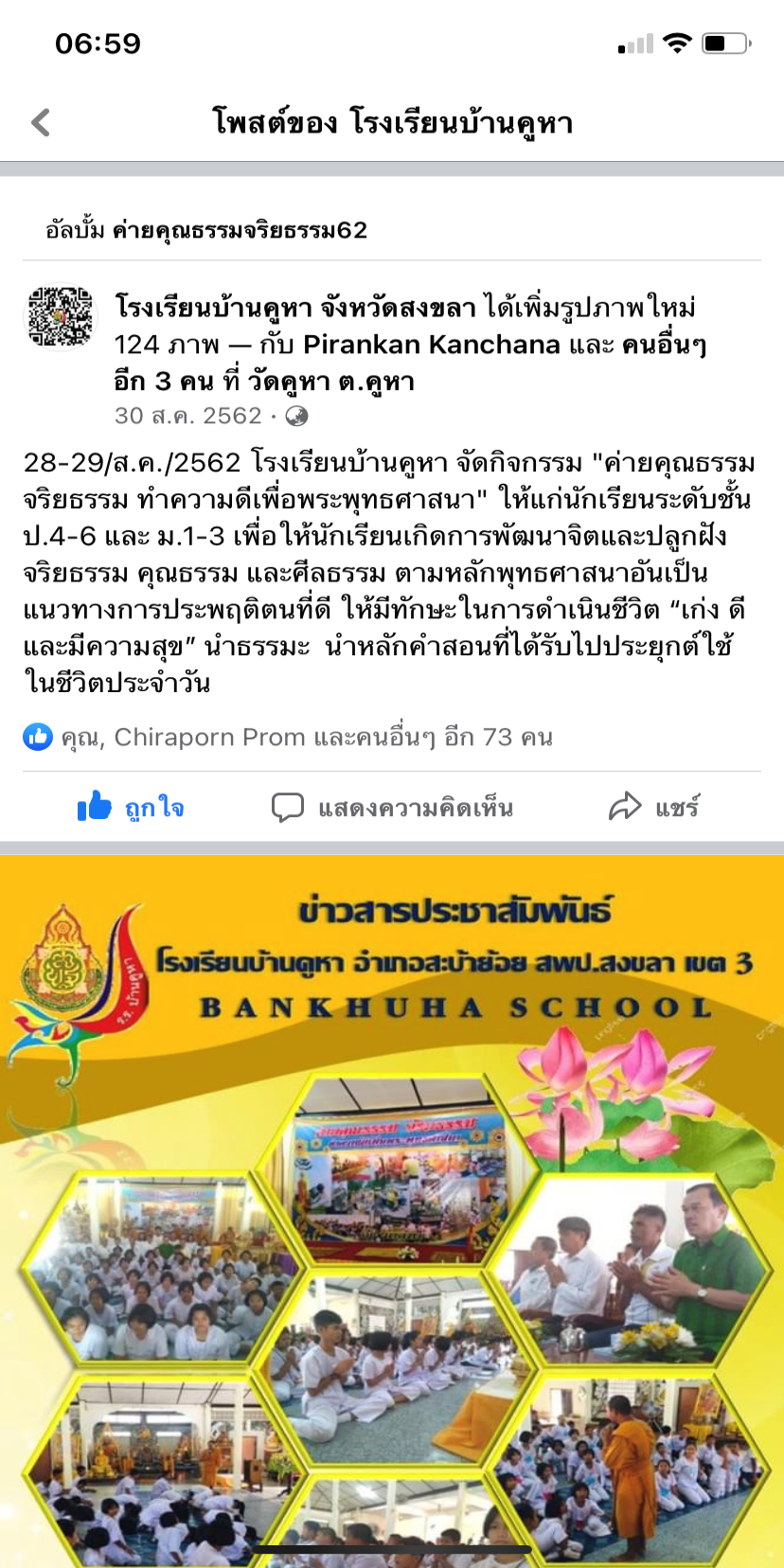 ปีการศึกษา     การจัดกิจกรรม         ค่ายพุทธบุตร     วัน  เดือน  ปีสถานที่จัดกิจกรรมจำนวนนักเรียนที่เข้าร่วมกิจกรรม       ผลการจัดกิจกรรม๒๕๖๐ ๒๑- ๒๒ มีค.๖๐วัดคูหาอ.สะบ้าย้อย จ.สงขลา๓๓๒นายกองค์การบริหารส่วนตำบลเป็นประธานในการเปิดค่ายพุทธบุตร  ครูผู้ปกครอง  อบต.ร่วมกิจกรรม๒๕๖๑๒๘-๒๙ สค ๒๕๖๒วัดคูหาอ.สะบ้าย้อย จ.สงขลา๓๓๔นายกองค์การบริหารส่วนตำบลเป็นประธานในการเปิดค่ายพุทธบุตร  ครูผู้ปกครอง  อบต.ร่วมกิจกรรม๒๕๖๒๘-๙ กพ. ๒๕๖๓วัดคูหาอ.สะบ้าย้อย จ.สงขลา๓๒๕ผู้อำนวยการโรงเรียนเป็น ประธานในกิจกรรม ผู้กครองนักเรียน ชุมชนเข้าร่วมกิจกรรม๒๕๖๓๒๖ กพ. ๖๔วัดคูหาอ.สะบ้าย้อย จ.สงขลา๒๕๔ทดแทนการเข้าค่ายโดยจัดรวมกันในวันวิสาขบูชา และเนื่องจากสถาณการณ์    โควิด  ๑๙ จัด เฉพาะนักเรียนระดับชั้น ป๑- ม.๓ปีการศึกษาจำนวนนักเรียนสอบธรรมศึกษานักเรียนที่สอบได้ชั้นตรีนักเรียนที่สอบได้ชั้นโทนักเรียนที่สอบได้ชั้นเอกรวมนักเรียนที่สอบได้คิดเป็นเปอร์เซ็นต์๒๕๖๐๘๐๒๓๔0๒๗๓๓.๗๕๒๕๖๑๗๗๑๒0๒๑๔๑๘.๘๒๕๖๒๑๐๔๓๖๔0๔๐๓๘.๔๖๒๕๖๓๑๒๓๒๔๒๔0๔๘๓๙.๐๒ปีการศึกษาจำนวนครูสอบธรรมศึกษาครูที่สอบได้ชั้นตรีครูที่สอบได้ชั้นโทครูที่สอบได้ชั้นเอกรวมคิดเป็นเปอร์เซ็นต์๒๕๖๐๖๓๓0๖๑๐๐๒๕๖๑๓๒0๑๓๑๐๐ ๒๕๖๒๓0๓0๓๑๐๐๒๕๖๓๙๓๒๔๙๑๐๐วัน  เดือน ปีกิจกรรมที่ปฏิบัติระดับชั้นครูรับผิดชอบประจำวันหมายเหตุ๒๘ สค.๖๓สวดสรภัญญะป๓- ม๓พิศมัย / สุนิดาครูประจำชั้นทุกคน๑๑ กย.๖๓สวดมนต์แปล / อบรมนักเรียนป๓- ม๓ชวนพิศ / พงศพัฒน์ครูประจำชั้นทุกคนวัน  เดือน ปีกิจกรรมที่ปฏิบัติระดับชั้นครูรับผิดชอบประจำวัน      หมายเหตุ๒๕ กย.๖๓สวดมนต์แปล  อบรมนักเรียนป.๓- ม๓จีราพร / ธัญลักษณ์ครูประจำชั้นทุกคน๒ ตค ๖๓สวดสรภัญญะป.๓- ม๓ศศิวิมล / อรุณีครูประจำชั้นทุกคน๙ ตค.๖๓สวดสรภัญญะป.๑- ม๓พิศมัย/ สุนิดาครูประจำชั้นทุกคน๑๖ ตค ๖๓สวดมนต์/สอนการไหว้ป.๑- ม๓อรุณศรี/ทิวากรครูประจำชั้นทุกคน๓๐ ต.ค. ๖๓สวดมนต์/สอนการไหว้ป.๑- ม๓ชวนพิศ/พงศพัฒน์ครูประจำชั้นทุกคน๖ พย.๖๓สวดมนต์/ อบรมนักเรียนป.๑- ม๓อันทิรา/ ณัฐกานต์ครูประจำชั้นทุกคน๔ธ.ค ๖๓ปลูกป่าถวายในหลวงป.๑- ม๓ครูประจำชั้นทุกคน๑๘ ธค ๖๓สวดสรภัญญะป.๑- ม๓อรุณศรี/ ทิวากรครูประจำชั้นทุกคน๒๕ ธค.๖๓สวดธรรมจักรกัปวตนสูตรป.๑ - ม๓ชวนพิศ/ พงศพัฒน์ครูประจำชั้นทุกคน๘ มค.๖๔สวดธรรมจักรกัปวตนสูตรป.๑ - ม๓อรุณี/ณฐกานต์ครูประจำชั้นทุกคน๑๕ มค.๖๔สวดธรรมจักรกัปวตนสูตรป.๑ - ม๓ชวนพิศ/พงศพัฒน์ครูประจำชั้นทุกคน๒๒ มค.๖๔สวดธรรมจักรกัปวตนสูตรป.๑ - ม๓อรุณี/ณฐกานต์ครูประจำชั้นทุกคน๕ กพ. ๖๔สวดธรรมจักรกัปวตนสูตรป.๑ - ม๓ครูพิสมัย  /ทิวากรครูประจำชั้นทุกคนหมายเหตุ  จำนวน  ๘  ครั้ง หลังจาก ๕ กพ.๖๔  ให้นักเรียน  ติว  o-net  ของชั้น ม.๓  ป๖ และป.๓  ติว  n.tหมายเหตุ  จำนวน  ๘  ครั้ง หลังจาก ๕ กพ.๖๔  ให้นักเรียน  ติว  o-net  ของชั้น ม.๓  ป๖ และป.๓  ติว  n.tหมายเหตุ  จำนวน  ๘  ครั้ง หลังจาก ๕ กพ.๖๔  ให้นักเรียน  ติว  o-net  ของชั้น ม.๓  ป๖ และป.๓  ติว  n.tหมายเหตุ  จำนวน  ๘  ครั้ง หลังจาก ๕ กพ.๖๔  ให้นักเรียน  ติว  o-net  ของชั้น ม.๓  ป๖ และป.๓  ติว  n.tหมายเหตุ  จำนวน  ๘  ครั้ง หลังจาก ๕ กพ.๖๔  ให้นักเรียน  ติว  o-net  ของชั้น ม.๓  ป๖ และป.๓  ติว  n.tปีการศึกษา ผลงานระดับช่วงชั้น ๑ระดับช่วงชั้น ๒ระดับช่วงชั้น ๓๒๕๖๐เหรียญทอง๒๕๖๑เหรียญทอง๒๕๖๒เหรียญทอง-กิจกรรมแข่งขันพร้อมกัน ตัวชี้วัดความสำเร็จร้อยละของผลสำเร็จร้อยละของผลสำเร็จตัวชี้วัดความสำเร็จเป้าหมายผลการดำเนิน๑. ผู้เรียนพัฒนาตนเองด้านคุณธรรมจริยธรรม๑๐๐๑๐๐๒. ผู้เรียนได้เรียนรู้ร่วมกันอย่างมีความสุข ๑๐๐๑๐๐๓. ผู้เรียนได้ฝึกปฏิบัติด้านวัฒนธรรมประเพณีและสามารถนำไปใช้ได้อย่างถูกต้อง๑๐๐๑๐๐